Практическая работа 1Тема: Использование PR- инструментовЦель: Проанализировать использование PR- инструментов в практических кейсах Задание:Хорошей иллюстрацией пиара (в данном случае, политического пиара) является фильм «Плутовство или Хвост виляет собакой» - отличный художественный фильм с Дастином Хоффманом и Робертом Де Ниро. Задание: Посмотреть фильм. Выписать топ три вывода по фильму (или три понравившихся приёма). К каждому (минимум, к одному) из названных приёмов подобрать примеры в современных реалиях использования этих  приёмов в работе пиарщика. Можно использовать фрагменты фильмов или пиар-кампаний. Подготовить презентацию на 5-10 слайдов1 слайд – название работы, автор (студент)2-4 слайды – топ три пиар-приёма  из фильма «Плутовство или хвост виляет собакой»5-7 слайды – примеры использования указанных приемов в современных кейсах (за последние 3 года).8 слайд – собственные выводы: что работает? Что не работает сейчас? Какие приёмы Вы готовы использовать в своей практике?При выставлении зачета будет оцениваться наличие следующих элементов:Выполнены все пункты работы, в работе есть примеры и иллюстрации (фото, скриншоты и т.д.), сделаны собственные выводыРабота НЕ будет зачтена, если выписано менее  3 пиар-приёмов из фильма, нет примеров из актуальных кейсов, нет иллюстраций, нет вывода.Пример выполнения:Слайд 1. Анализ приёмов управления общественным мнением в фильме «Плутовство или хвост виляет собакой» Слайд 2. Приём 1. Использование музыки. «Должна быть музыка»Музыка усиливает эмоциональный эффект. В фильме используется песня о старом башмаке, трогательная и "давно забытая". Люди как будто действительно вспоминают эту «старую» песню. Она помогает выстроить эмоциональную связь с событиями прошлых лет, играет на патриотических чувствах. Слайд 3-4 Прием 2,3 Слайд 5. Примеры использования выбранных приемов современных коммуникациях.«Должна быть музыка».Новогодняя реклама Coca-Colа. Можно не видеть сам рекламный ролик, но по первым нотам джингла мы понимаем, о чем идет речь.  Возникает четкий образ  большой новогодней (рождественской) машины и настроение праздника. Эта мелодия стала своего рода традиционной рождественской и новогодней мелодией.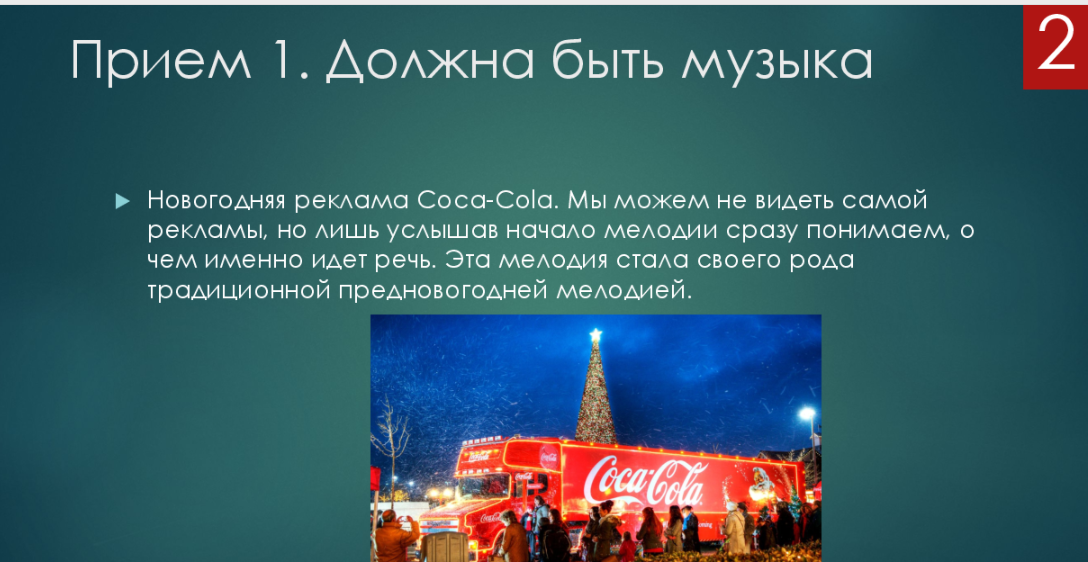 Слайды 6-7Примеры для приема 2-3 Слайд 8.Выводы. Работают или нет сегодня приемы, продемонстрированные в фильме «Плутовство». Какие Вам импонируют больше всего? Что Вы планируете использовать в работе?